避難されているストーマ保有者の方へ　避難所での生活においては，排泄管理などお困りになることが多いと思います。　避難所では保健師が活動していますので，ストーマ保有者であることを伝えてください。　そして，避難所の生活でお困りのことがあれば，遠慮せずにご相談ください。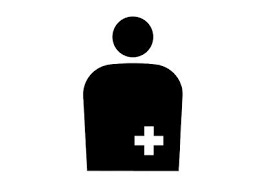 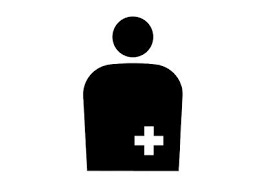 ストーマ装具の調達方法について　　（１）ストーマ装具が手元にない場合は，まず，普段購入している業者へ連絡しましょう。（２）避難されている方に対して装具を提供するしくみがありますので，　業者への手配が困難な場合は，避難所で活動している保健師に申し出てください。（在庫状況により汎用品になる場合があります）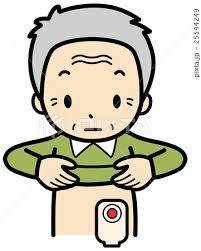 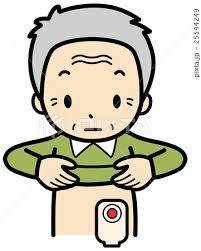 